Bamsegruppen passer for barn mellom 3-6 år. Alle barn i denne aldersgruppen er velkommen til å være med!Vi har samlingsstund mandager og torsdager kl.11.00. Samlingsstunden passer for alle barn fra 0-6 år. Onsdager har vi babysang for barn mellom 0-1 år i kirkerommet. Man må melde seg på i forkant før samlingsstunden da det er begrensede plasser. Meld dere på ved å sende en melding til Silje Maurstad: tlf 95722119.På grunn av begrensede plasser nå i koronatiden ønsker vi at alle melder seg på før de kommer til oss. Send oss en melding på facebooksiden vår, eller send en melding på tlf 41528807.Alle med tegn på luftveissymptomer må holde seg hjemme.Vask hendene når du kommer i barnehagen.UKE         MANDAG        ONSDAG        TORSDAG36                                                06.09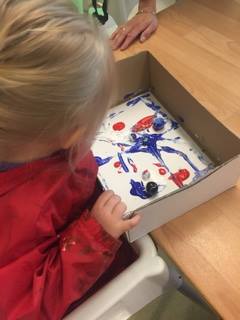 Vi maler klinkekulebilder.Samlingsstund kl. 11:00.Linda lager vafler.                                                 08.09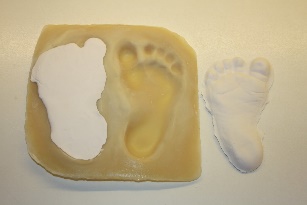 Vi lager hånd/fotavtrykk i gips.Babysang kl. 11:00. (Fra 0-1 år)                                             09.09Vi maler klinkekulebilder.Samlingsstund kl. 11:00.37                                                13.09                                                  15.09    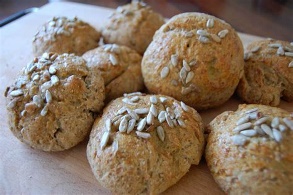  Vi baker grove rundstykker. Babysang kl.11:00. (Fra 0-1år)                                             16.09 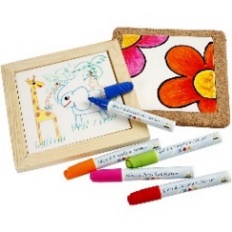 Vi maler på fliser.Samlingsstund kl. 11:0038                                                 20.09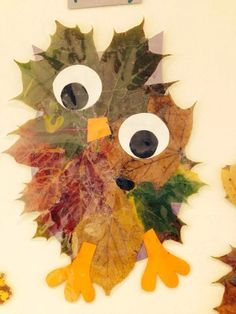 Vi lager ugle av høstblader.Samlingsstund kl. 11:00.Linda lager vafler.Bamsegruppe kl. 12.15.                                                 22.09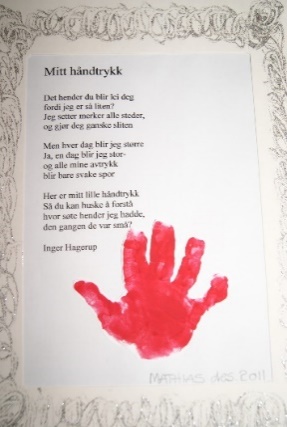 Fingermaling og håndavtrykk          med dikt.Babysang kl.11:00. ( 0-1 år)                                                   23.09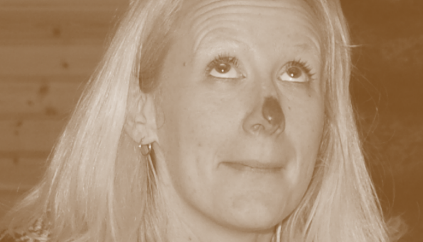 Sanseteater med Jorid Flisram Skare kl. 11:00. 39                                                27.09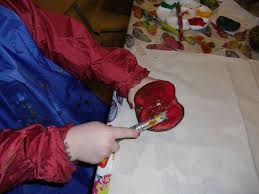 Vi lager stofftrykk på handlenett.Samlingsstund kl.11:00.Linda lager vafler.Bamsegruppe kl. 12.15                                                 29.09Vi lager hånd/fotavtrykk i gips.Babysang kl. 11:00. (0-1 år)                                                   30.09     Vi lager stofftrykk på handlenett.Samlingsstund kl.11:00.40                                                04.10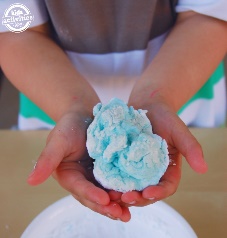 Vi lager hjemmelaget modelleire.Samlingsstund kl. 11:00Linda lager vafler.Bamsegruppe kl. 12.15.                                                  06.10  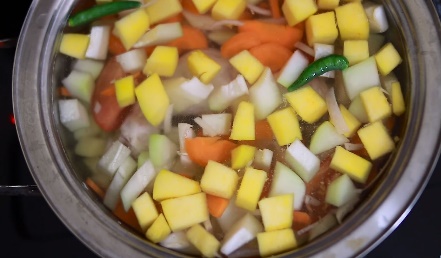   Vi lager høstsuppe kl.10.00  Babysang kl.11:00.                                                 07.10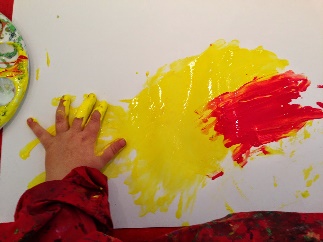 Sanselek med maling og høstblader.Samlingsstund kl. 11:00.41      HØSTFERIE  HØSTFERIE   HØSTFERIE